Publicado en Madrid el 24/10/2017 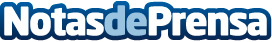 Hyland es nombrada líder del mercado en el Cloud-Based ECM Decision Matrix de OvumHyland, proveedor internacional de software de gestión de contenidos, procesos y casos, es reconocido como líder del mercado en el "Ovum Decision Matrix: Selecting an Enterprise Content Management Solution for the Cloud, 2017–18." Tanto OnBase by Hyland,  plataforma líder de información empresarial como Hyland Cloud, plataforma de alojamiento, recibieron altas calificaciones de la empresa de análisis e investigación OvumDatos de contacto:Carlos Rodriguez LopezBusiness Developer Manager SENota de prensa publicada en: https://www.notasdeprensa.es/hyland-es-nombrada-lider-del-mercado-en-el Categorias: Software Ciberseguridad Recursos humanos http://www.notasdeprensa.es